https://www.pacjmedsci.com/R%20Itaki%20Pac%20J%20Med%20Sci%20Vol%2023%20No%202%20January%202023%20pp58-68.pdf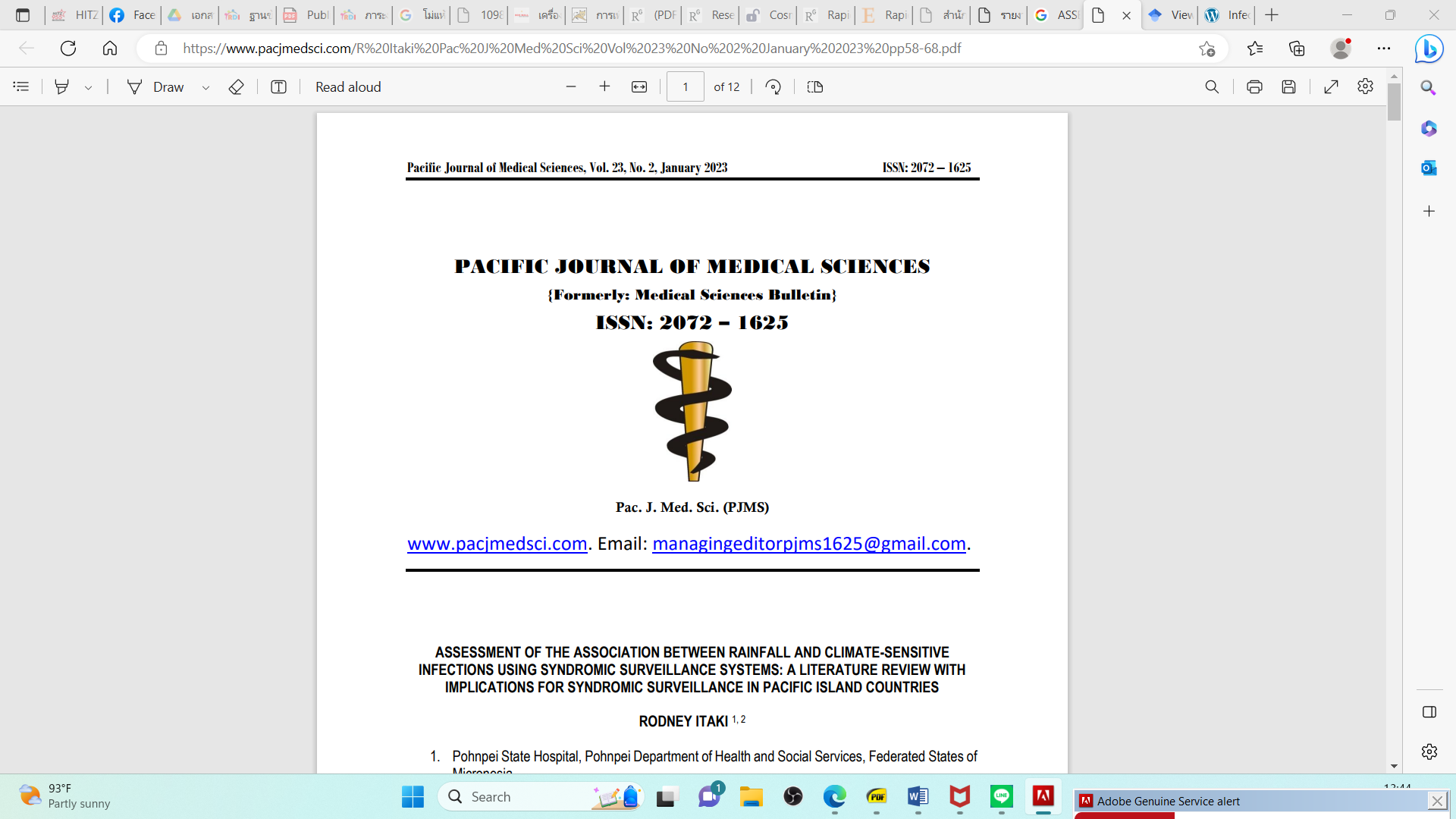 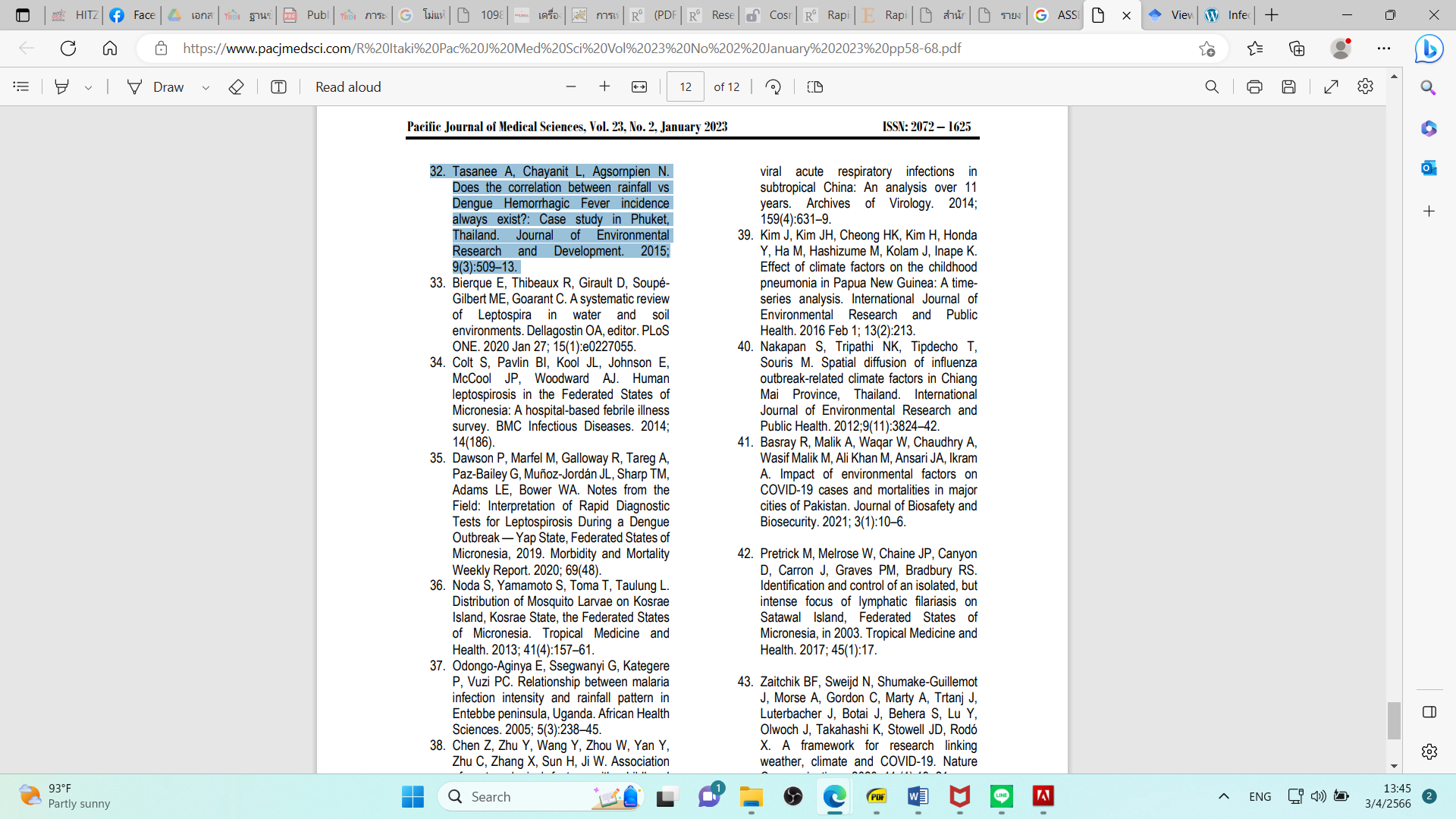 